ROVNOBĚŽNÍKY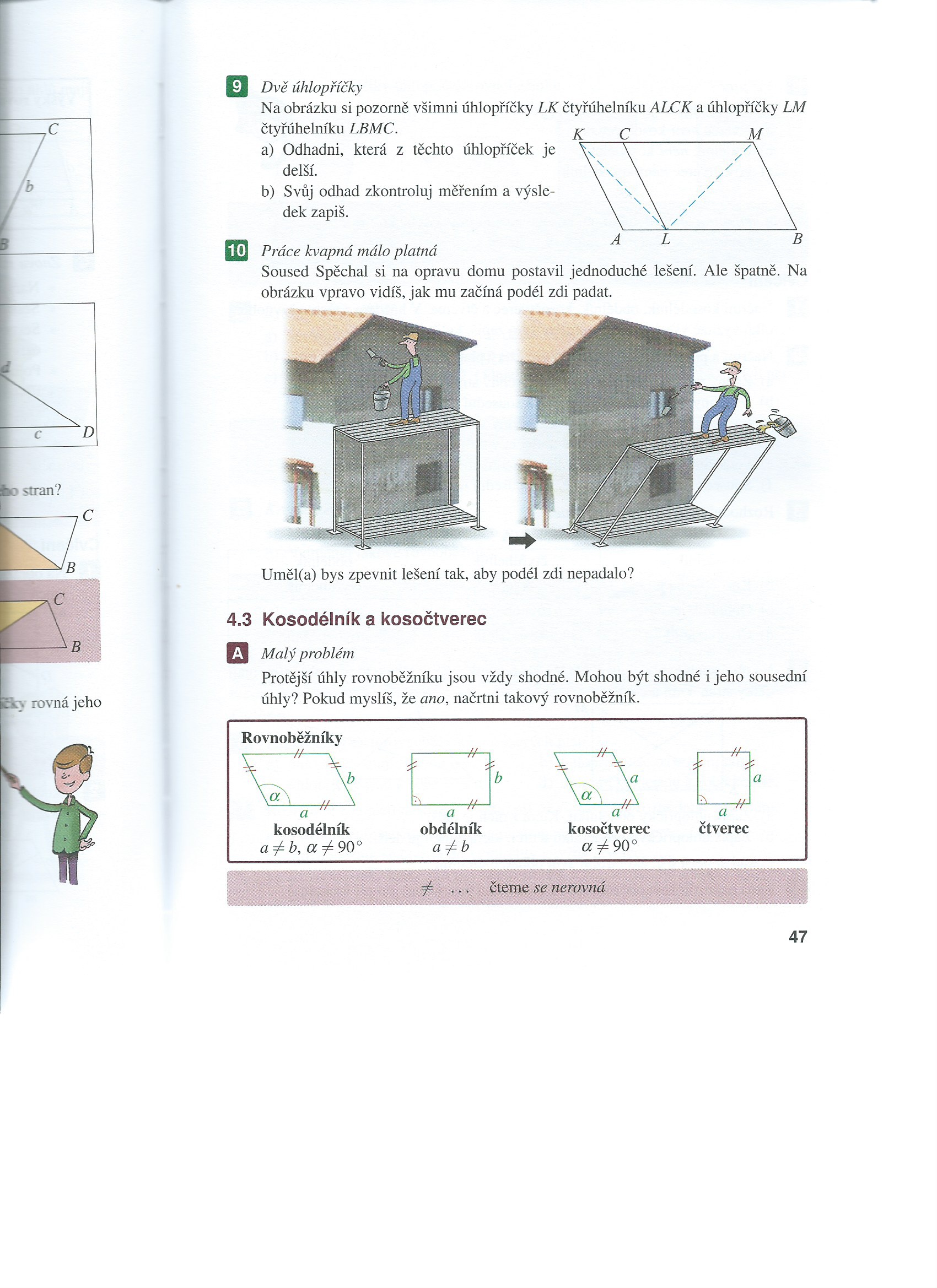 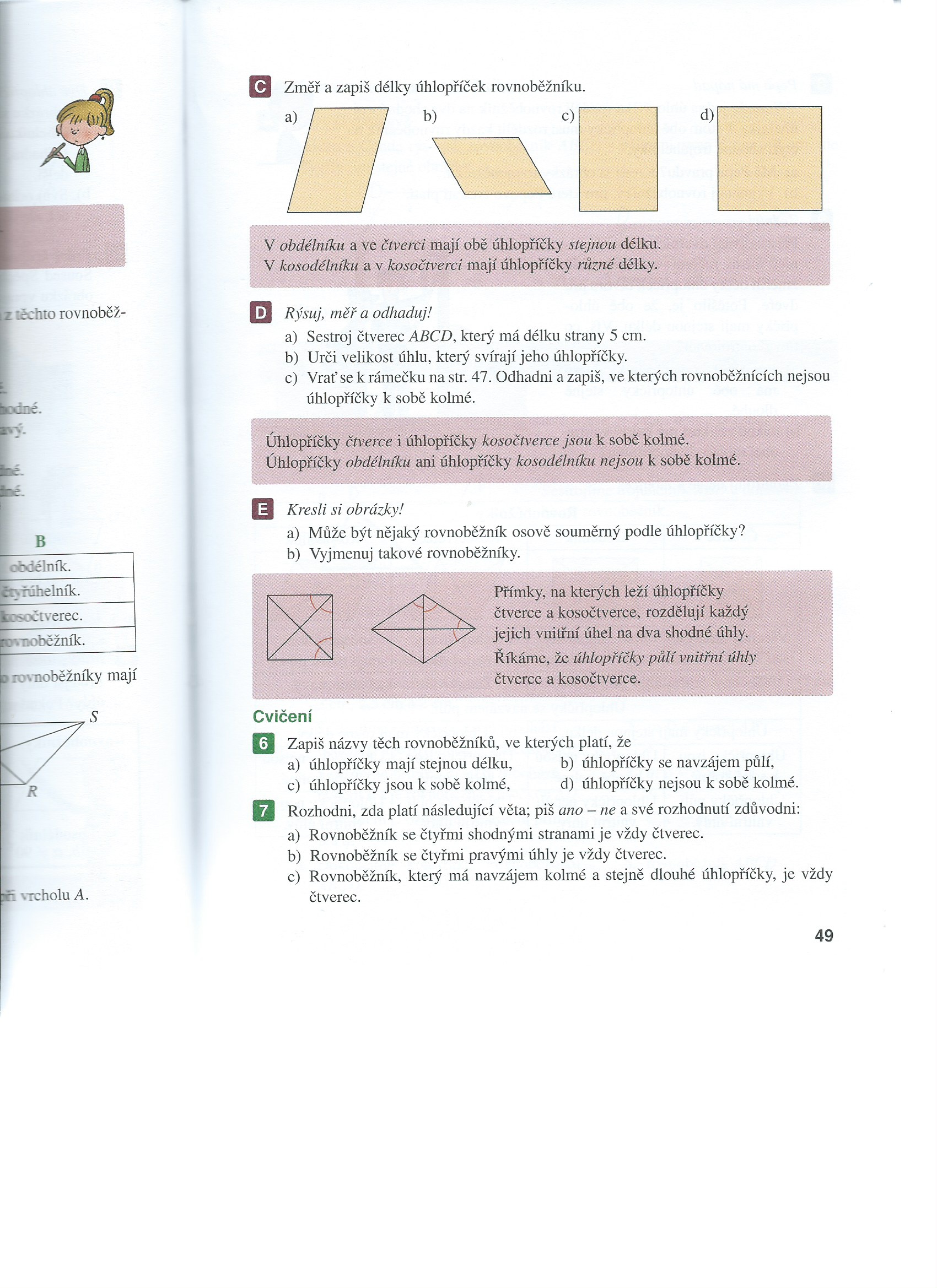 U čtverce a kosočtverce rozdělují úhlopříčky obrazec na 4 shodné trojúhelníky.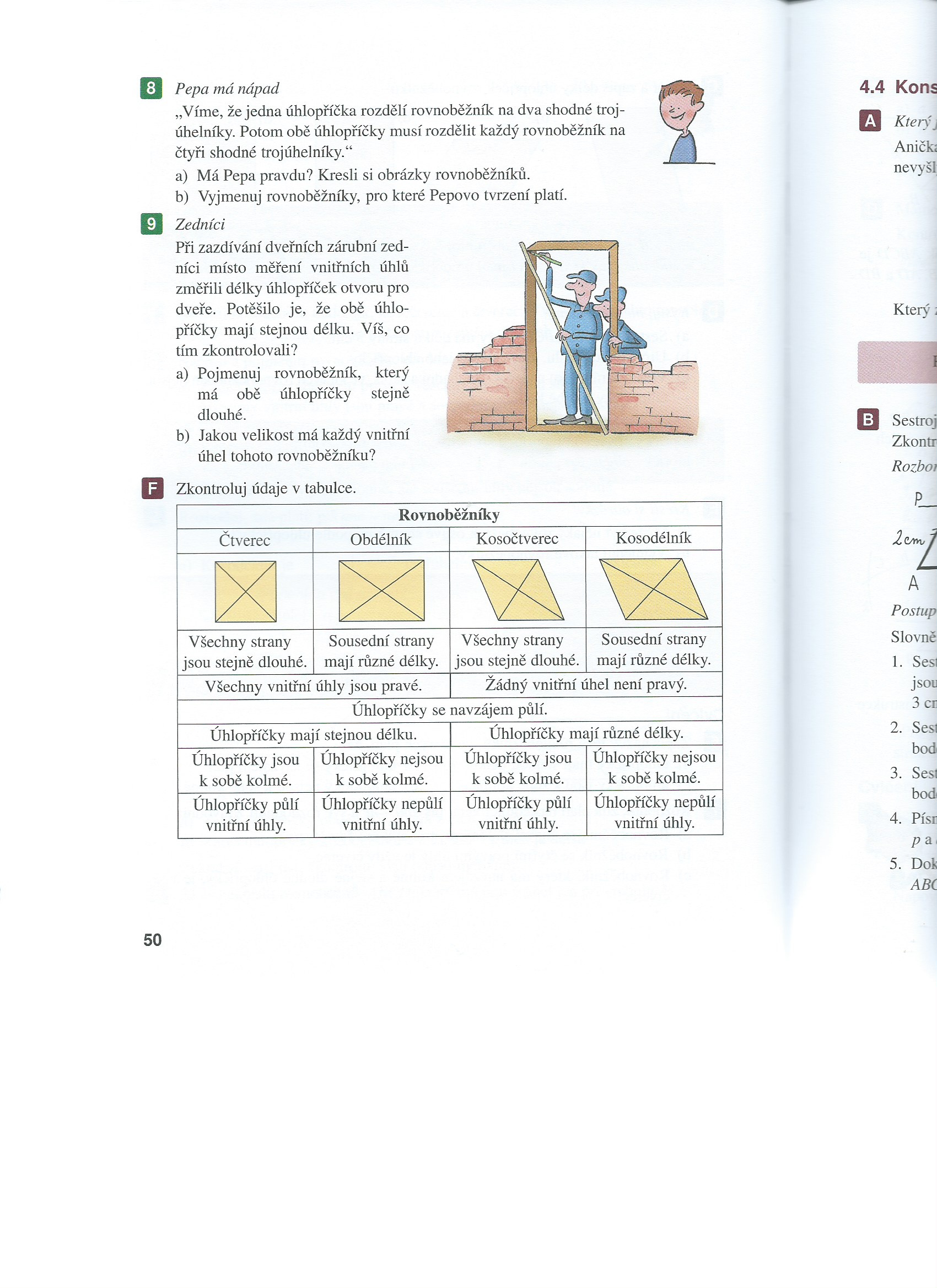 Čtverec – průsečík úhlopříček je středem souměrnosti čtverce a středem kružnice opsané i vepsané; má 4 osy souměrnosti (střední příčky a úhlopříčky)Obdélník – průsečík úhlopříček je středem souměrnosti; je středem kružnice opsané obdélníku (vepsat kružnici nelze); má 2 osy souměrnosti (střední příčky)Kosočtverec – průsečík úhlopříček je středem středové souměrnosti a středem kružnice vepsané (opsat kružnici nelze); má 2 osy souměrnosti (úhlopříčky)Kosodélník – průsečík úhlopříček je středem souměrnosti kosodélníku; nelze opsat ani vepsat kružnici; nemá osu souměrnosti